Temat tygodnia (29.03 – 31.03): Wesołe pisanki PoniedziałekWitam Was, kochane dzieci inaczej niż zwykle, bo się nie widzimy. Zapraszam Was do wspólnej zabawy, prosząc Rodziców o pomoc w proponowanych zadaniach. Życzę udanej zabawy. Pani Ewa.1.Zajęcia ruchowe:  Ćwiczenie dużych grup mięśniowych „ Jaskółka nisko lata”. Połóż się na brzuchu, oprzyj czoło na złożonych dłoniach. Następnie odchyl ręce na boki i unieś lekko nogi. Dotykaj podłogi tylko brzuchem.Ćwiczenie równowagi: „Stoi bocian na łące”. Na słowa rodzica: Bocian na łące – stań na jednej nodze. Na słowa: Bocian chodzi po wysokiej trawie – spaceruj po podłodze , wysoko unosząc kolana.Ćwiczenie relaksacyjne. Połóż się na plecach, ręce wzdłuż tułowia, nogi zgięte w kolanach, oparte o podłogę. Spokojnie oddychaj. Przy wdechu przenieś ręce za głowę, przy wydechu – połóż ręce wzdłuż tułowia. Powtórz kilka razy.2. Spróbujcie odgadnąć zagadki związane z nadchodzącymi Świętami WielkanocnymiMalowane jajka,wszystkie kolorowe.Jak je nazywamy? Czy ktoś mi odpowie?                      (pisanki)Pęka jajka skorupka, co to za ptaszek malutki.Nagle z niej wyskakujeTaki miękki, żółciutki.                    (kurczątko)Często z bakaliami,lukrem polewana.W czasie WielkanocyChętnie jest zjadana.         (wielkanocna baba)3. A teraz trochę zabawy z kurami i ich kurczątkami. -  Jakimi kolorami różnią się mamy kury na obu obrazkach?-  Ile kurczątek jest na pierwszym, a ile na drugim obrazku?- Opowiedz, czym się różnią te dwa obrazki                                                           2.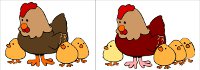 4. Na koniec opowiedz, co wkładamy do koszyka wielkanocnego i znajdź różnice między obrazkami.Miłej zabawy 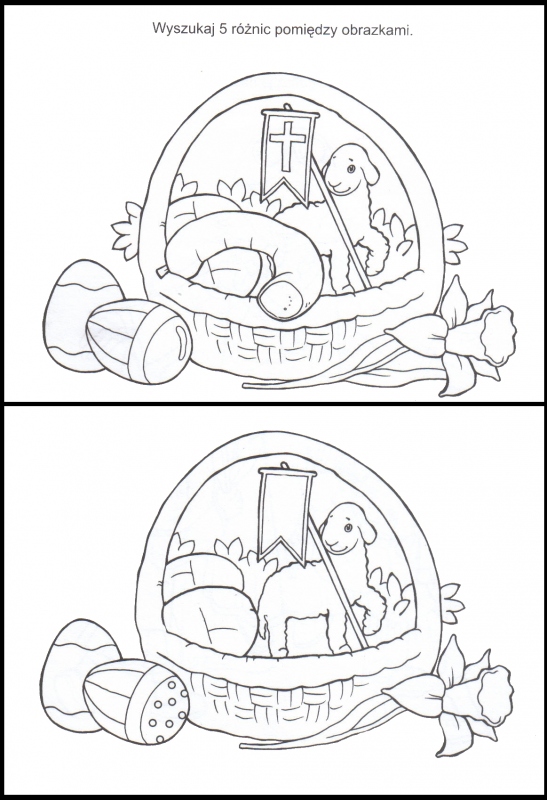 